Name:________________________					Date:___________Mr. Kaufman									GeometryDilation Homework1.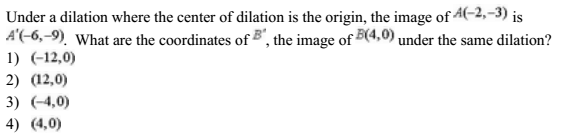 2.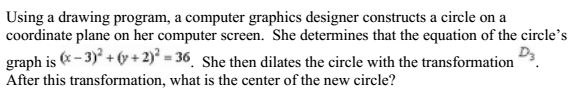 